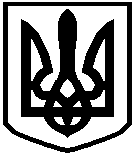 КИЇВСЬКА ОБЛАСНА ДЕРЖАВНА АДМІНІСТРАЦІЯРОЗПОРЯДЖЕННЯ14 лютого 2022 року                             Київ                                                      № 80Про схвалення проєкту змін до Київської обласної програми «Здоров’я Київщини» на 2021-2023 рокиВідповідно до Закону України «Основи законодавства України про охорону здоров’я», Закону України «Про місцеві державні адміністрації», Порядку розроблення, прийняття Київських обласних комплексних та цільових програм, моніторингу та звітності про їх виконання, затвердженого рішенням Київської обласної ради від 23 грудня 2016 року № 214-11-VII (у редакції рішення Київської обласної ради від 18 листопада 2021 року № 172-07-VIІІ), Стратегії розвитку Київської області на 2021 – 2027 роки, затвердженої рішенням Київської обласної ради від 19 грудня 2019 року № 789-32-VII, враховуючи наявність позитивних висновків департаменту фінансів Київської обласної державної адміністрації і департаменту економіки та цифровізації Київської обласної державної адміністрації:1. Схвалити проєкт змін до Київської обласної програми «Здоров’я Київщини» на 2021 – 2023 роки, затвердженої рішенням Київської обласної ради від 24 грудня 2020 року № 044-01-VІІІ (далі – Програма), що додається. 2. Заступнику голови Київської обласної державної адміністрації згідно з розподілом обов’язків у встановленому порядку організувати подання проєкту змін до Програми на розгляд та затвердження Київській обласній раді.3. Після затвердження в установленому порядку проєкту змін до Програми Київською обласною радою:1) департаменту фінансів Київської обласної державної адміністрації, при формуванні обласного бюджету на 2022 рік, за поданням департаменту охорони здоров'я Київської обласної державної адміністрації, враховувати потреби в асигнуваннях на реалізацію заходів Програми, виходячи з реальних можливостей бюджету та його пріоритетів;2) департаменту охорони здоров'я Київської обласної державної адміністрації та учасникам Програми забезпечити безумовне виконання заходів Програми.24. Контроль за виконанням цього розпорядження покласти на заступника голови Київської обласної державної адміністрації відповідно до розподілу обов’язків.Голова адміністрації			 	(підпис)		    Олексій КУЛЕБА